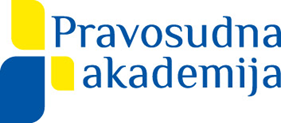 Prijava za sudjelovanje u Programu stručnog usavršavanja Pravosudne akademije za stečajne upravitelje u 2020.Ime, prezime i kontakt podaci (adresa elektroničke pošte i telefon/mobitel):Naziv radionice:Datum i mjesto održavanja: